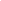 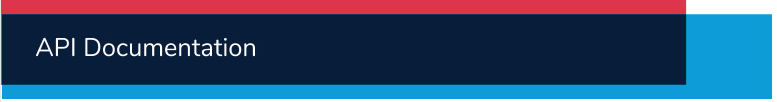 OverviewThe AgentWorkspace JS API interacts directly with Euphoria browser phone and agent workspace and allows a user to use Euphoria Agent workspace outside of Euphoria platformUsage Requirements Library Key is required to use this API. Please contact Euphoria if one is needed.JQuery Library is required for the library (version jquery-2.1.4.is recommended)The live AgentWorkspace Bundle JS must be included in your HTML page. Link:
https://s3-eu-west-1.amazonaws.com/static.euphoria.co.za/Libraries/AgentWorkspaceBundle/AgentWorkspaceBundle.min.jsThis Library relies on WebRTC as the main and only engine, hence it requires running in a browser that supports this functionality.Phone API The Phone API is used to take control of the phone registration and all calls related actions.CommandsStartBy using this command the following actions will be executed sequentially:Phone loading Agent loginPhone registration            let authentication = {                Tenant: "<Your_Tenant_Name>",                ApiKey: "<Your_API_Key>",          LibraryKey: "<Your_Library_Key>"            }            let euphoriaPhoneObj = {                                WssServer: "<PBX_Server_URL>", //pbx999.euphoria.co.za                SipUsername:  "<Sip_Username>",                SipPassword: "<Sip_Password>",                $StatusBox: $("#stBox")             }            Phone.Start(euphoriaPhoneObj, authentication);Dial	Allows a manual outbound call to be made.Phone.Dial("08000000000")AnswerCall	Accepts an incoming callPhone.AnswerCall()HangUpCall	Terminates the current callPhone.HangUpCall()CancelCall	Allows an early hangup of the current callPhone.CancelCall()HoldCall	Allows the current call to be placed holdPhone.HoldCall()UnHoldCall	Removes the hold status from the current call Phone.UnHoldCall()MuteCall	Mute the microphonePhone.MuteCall()UnMuteCall	Unmute the microphonePhone.UnMuteCall()ChangeCallVolume	Change the volume of the current callPhone.ChangeCallVolume(audioLevel)audioLevel: integer value 0-100 BlindTransfer	Blind transfer a call to a numberPhone.BlindTransfer(targetNumber) targetNumber: phone number to transfer the current call toAttendedTransfer	Make a second call in order to transfer the current active line to. It returns an object containing two functions (Confirm and Cancel) which allows the user to confirm or cancel the transfer.var transfer = Phone.AttendedTransfer(targetNumber)
// returns {Confirm<function()>, Cancel()<function>} targetNumber: phone number to transfer the current call toDtmfSend	Send a DTMF character (char) to the current call linePhone.DtmfSend(characterToSend)characterToSend: number 0-9, *, # are allowedCalLine Object Each call has a call line object that contains all the details of that call as attributes.GetCurrentLine	Returns the call line of the current callPhone.GetCurrentLine()GetCallLines	Returns all call lines available since registrationPhone.GetCallLines()Events (Phone.Events)OnLoad	Triggers once the phone is ready to usePhone.Events.OnLoad(callbackFunction);OnRegister	Triggers on phone registrationPhone.Events.OnRegister(callbackFunction);OnUnregister	Triggers on phone deregistrationPhone.Events.OnUnregister(callbackFunction);OnRinging	Triggers on inbound ringingPhone.Events.OnRinging(callbackFunction);OnDialError	Triggers if there was a dialing errorPhone.Events.OnDialError(callbackFunction);OnCallAccept	Triggers  on call answer (In/Out)Phone.Events.OnCallAccept(callbackFunction);OnDial	Triggers before dialing the numberPhone.Events.OnDial(callbackFunction);OnAfterDial	Triggers after dialing the numberPhone.Events.OnAfterDial(callbackFunction);OnCallTermination	Triggers once the call is terminatedPhone.Events.OnLoad(callbackFunction);OnIncomingCall	Triggers on incoming callPhone.Events.OnIncomingCall(callbackFunction);OnCallFailure	Triggers if dialing failedPhone.Events.OnCallFailure(callbackFunction);OnHold	Triggers once the call is placed on holdPhone.Events.OnHold(callbackFunction);OnUnHold	Triggers once the call is active after placed on holdPhone.Events.OnUnHold(callbackFunction);OnMute	Triggers on microphone mutePhone.Events.OnMute(callbackFunction);OnUnMute	Triggers on microphone unmutePhone.Events.OnUnMute(callbackFunction);OnVolumeChange	Triggers on call volume changePhone.Events.OnVolumeChange(callbackFunction);OnCallTransfer	Triggers after call transfer        Phone.Events.OnCallTransfer(callbackFunction);AgentWorkspace API The AgentWorkspace API can be used to take control of agent related actions like pause, unpause & logout.CommandsPauseAllows the user to pause the agent for the reason selectedAgentWorkspace.Pause(pauseReason);             pauseReason: (string) The reason why you pausing the agentUnPauseAllows the user to un-pause the agent AgentWorkspace.UnPause();LogOffAllows the user to log the agent off the agent workspaceAgentWorkspace.LogOff();SkipPreptimeAllows the user to skip the preparation time for the preview dialer callsAgentWorkspace.SkipPreptime();Events (AgentWorkspace.Events)OnDialerLeadAvailable	Triggers when a dialer lead is available and returns all the information related to the leadAgentWorkspace.Events.OnDialerLeadAvailable(function(lead){                // lead = {                // id: leadId,                 // number: num, // PD                 // numbers: contactNumbers, // PR                // crmTag: crmTag,                // campaignId: campaignId,                // campaignName: campaignName,                // campaignType: campaignType,                // listName: listName                // notes: notes,                // address: address,                // language: language,                // title: title,                // name: fullName,                // queueName: queueName                // queueType: queueType                // email: email                // } );Full Example<html><head>    <script type="text/javascript" src="https://dt46w9nqlye04.cloudfront.net/Libraries/jQuery-2.1.4/jquery-2.1.4.min.js"></script>    <script type="text/javascript" src="https://s3-eu-west-1.amazonaws.com/static.euphoria.co.za/Libraries/AgentWorkspaceBundle/AgentWorkspaceBundle.min.js"></script></head><body>    <div>Status Box: <span id='stBox'></span></div>    <div id="incomingCall" style="display:none">Incoming Call</div></br></br>    <button onclick='Login()'>Login 500</button>    <button onclick='AgentWorkspace.LogOff();'>Logout</button>    <button onclick='AgentWorkspace.Pause("Tea");'>Pause</button>    <button onclick='AgentWorkspace.UnPause();'>UnPause</button>    <button onclick='Phone.Dial("0844929674")'>Dial 0844929674</button>    <button onclick='Phone.AnswerCall()'>Answer</button>    <button onclick='Phone.HangUpCall()'>End</button>    <button onclick='Phone.CancelCall()'>Cancel</button>    <button onclick='Phone.HoldCall()'>Hold</button>    <button onclick='Phone.UnHoldCall()'>Unhold</button>    <button onclick='Phone.MuteCall()'>Mute</button>    <button onclick='Phone.UnMuteCall()'>Unmute</button>      <button onclick='Phone.ChangeCallVolume(0)'>0 Volume</button>    <button onclick='Phone.ChangeCallVolume(1)'>100 Volume</button>    <button onclick='Phone.BlindTransfer("100") '>Transfer</button>    <button onclick='attendedTransfer("0712486258")'>Attended Transfer</button> <!-- this function is custom function created at the bottom -->    <button onclick='confirmTransfer()'>Confirm Transfer</button> <!-- this function is custom function created at the bottom -->    <button onclick='cancelTransfer()'>Cancel Transfer</button> <!-- this function is custom function created at the bottom -->    <button onclick='SubmitDisposition("Success", "Test"); '>Submit Dispo</button>    <button onclick='AgentWorkspace.SkipPreptime() '>Skip Prep</button>  </br></br>    <button onclick="Phone.DtmfSend('*');">*</button>    <button onclick="Phone.DtmfSend('#');">#</button>    <button onclick="Phone.DtmfSend('0');">0</button>    <button onclick="Phone.DtmfSend('1');">1</button>    <button onclick="Phone.DtmfSend('2');">2</button>    <button onclick="Phone.DtmfSend('3');">3</button>    <button onclick="Phone.DtmfSend('4');">4</button>    <button onclick="Phone.DtmfSend('5');">5</button>    <button onclick="Phone.DtmfSend('6');">6</button>    <button onclick="Phone.DtmfSend('7');">7</button>    <button onclick="Phone.DtmfSend('8');">8</button>    <button onclick="Phone.DtmfSend('9');">9</button></br></br><h4>Log: </h4><div id='statuses'></div>    <script>            function Login(sipUsername, sipPassword){            let authentication = {                Tenant: "<Your_Tenant_Name>",                ApiKey: "<Your_API_Key>",                LibraryKey: "<Your_Library_Key>"            }            let EuphoriaPhoneObj = {                                WssServer: "<Your_PBX_Server_URL>",                SipUsername:  "<SIP_Username>",                SipPassword: "<SIP_Password>",                $StatusBox: $("#stBox")            }            Phone.Start(EuphoriaPhoneObj, authentication);        }        function SubmitDisposition(Disposition, Outcome){            var currentLine = Phone.GetCurrentLine();        	if (currentLine) {            	currentLine.crmTag = 'TestCrmTag';            	currentLine.note = 'TestNote';            	currentLine.SubmitDisposition(Disposition, Outcome);        	}        	else { console.log("No Current Line Found!"); }        }        $(document).ready(function(){            Phone.Events.OnLoad(function () {                //triggers once the phone is ready to use                LogAction("Phone Loaded");            });            Phone.Events.OnRegister(function () {                //triggers on phone registration                LogAction("Phone Registered");            });            Phone.Events.OnUnregister(function () {                //triggers on phone deregistration            });            Phone.Events.OnRinging(function () {                //triggers on inbound ringing                LogAction("Ringing");            });            Phone.Events.OnDialError(function () {                // triggers if there was a dialing error            });            Phone.Events.OnCallAccept(function (callLine) {                // triggers on call answer (In/Out)                $("#incomingCall").hide();                LogAction("Call Accepted", callLine.number);            });            Phone.Events.OnDial(function (callLine) {                // triggers before dialing the number                LogAction("Dialled", callLine.number);            });            Phone.Events.OnAfterDial(function (callLine) {                // triggers after dialing the number            });            Phone.Events.OnCallTermination(function (callLine) {                // triggers once the call is terminated                $("#incomingCall").hide();                LogAction("Call Terminated", callLine.number);                if(callLine.dispoEnabled) LogAction("Waiting for disposition", callLine.number);            });            Phone.Events.OnIncomingCall(function (callLine) {                // triggers on incoming call                $("#incomingCall").show();            });            Phone.Events.OnCallFailure(function (callLine) {                // triggers if dialing failed            });            Phone.Events.OnHold(function (callLine) {                // triggers once the call is placed on hold            });            Phone.Events.OnUnHold(function (callLine) {                // triggers once the call is active after placed on hold            });            Phone.Events.OnMute(function (callLine) {                // triggers on call mute            });            Phone.Events.OnUnMute(function (callLine) {                // triggers on call unmute            });            Phone.Events.OnVolumeChange(function (callLine) {                // triggers on call volume change            });            Phone.Events.OnCallTransfer(function (callLine) {                 // triggers after call transfer                     });            AgentWorkspace.Events.OnDialerLeadAvailable(function(lead){                // number: num, // PD                 // numbers: contactNumbers, // PR                // crmTag: crmTag,                // campaignName: campaignName,                // campaignType: campaignType,                // notes: notes,                // address: address,                // language: language,                // title: title,                // name: fullName,                // email: email,                LogAction("Lead Found",  lead.name +"  "+ lead.numbers[0].number);            });        });        function LogAction(name, msg){            let datetime = new Date();            let time = datetime.getHours() + ":" + datetime.getMinutes() + ":" + datetime.getSeconds() ;            let msgToShow = time + " >> " + name;            if(msg) msgToShow += ": " + msg;            $("#statuses").append("<div>"+ msgToShow +"</div>");        }        var attendedTransferObject = null;        function attendedTransfer(number){            attendedTransferObject = Phone.AttendedTransfer(number);        }        function confirmTransfer(){            if(!attendedTransferObject) return;            attendedTransferObject.Confirm();        }        function cancelTransfer(){            if(!attendedTransferObject) return;            attendedTransferObject.Cancel();        }    </script></body></html>ParameterDescriptionAttributesauthenticationContains your API and library credentials Tenant: Your tenant nameApiKey: Your API KeyLibraryKey: Library key to allow you use the libraryeuphoriaPhoneObjContains phone registration detailsWssServer: Your PBX serverSipUsername: SIP username of the extension to registerSipPassword: SIP password of the extension to register$StatusBox: JQuery selector of the status box that will be used to show the phone statusesAttribute/FunctionDescriptionsecsDuration (Integer) Duration in secondscrmTagCan be used to set the CRM tag for the call. 
callLine.crmTag = “CRM TAG”;fromSource of the calltoDestination of the calldirectionDirection of the call (incoming/outgoing)sipCallIDSIP unique Id of the calluniqueIdSystem generated unique ID of the callisDialer (Bool)Dialer flag indicate whether the call is dialer call or notdispoEnabled (Bool)Indicate whether the call requires disposition or notsubmitDisposition(newDisposition, newCallOutcome, callbackDate)Submit a disposition for the line.
This function is very important for dialer calls: it allows the agents to get the next call when the current call disposition gets submitted as the system expects a disposition after those calls.
newDisposition: Success,Unsure, Failed, Failed Contact.
newCallOutcome: The outcome of the call.
callbackDate (optional): callback date if the call has been marked as callback. Format: “yyyy-MM-dd HH:mm:ss”.contactContains all the dialer lead related details.powerDialer (bool)Identifies whether the call is a power dialer callautoDialer (bool)Identifies whether the call is an auto dialer calllocalStartTime(string)Start time of the call completed (bool)Identifies if a call is completed and disposition has been submitted if necessary